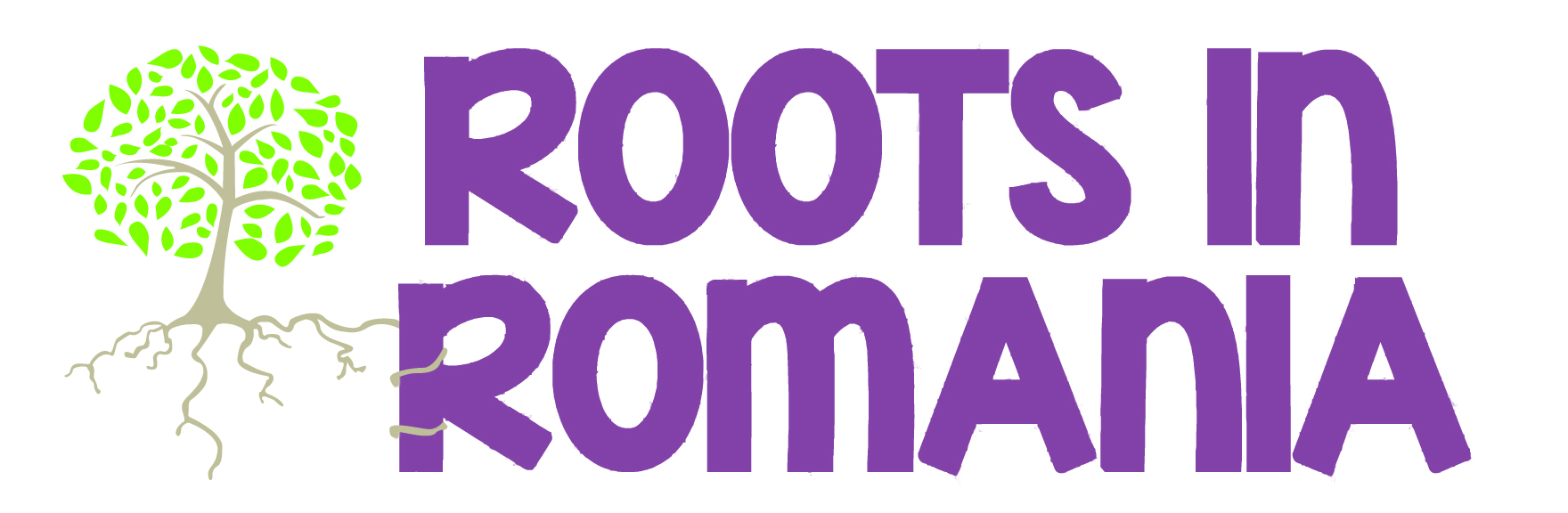 inspire . develop . transform       Dear, We want to share with you the incredible opportunity that God has called us to in Romania. We are uprooting our lives in Edmonton to move to Romania this coming September to work with local ministry leaders to establish a camp ministry. We are seeking monthly pledges for financial and prayer support as we embark on this journey. There are so many experiences and details that have led us to this decision as well as many exciting things that are taking place right now as we begin this ministry. We would like to briefly share some of the information in this letter but also encourage you to check out our website at www.rootsinromania.com to find out more!From young ages, we have both felt a calling to ministry and especially missions. Paul grew up working at Camp Caroline, leading mission’s trips to Romania and has worked as a Pastor at Central Baptist Church for 7 years. Tanya grew up in a mission’s focused family going to Mexico numerous times, and then to Rwanda, and was heavily involved in leading youth ministries. We have both realized that God has orchestrated our life experiences to prepare us for His calling into missions. During our first trip together to Romania, we sensed a need for ministry partners in the Hungarian Baptist Union Churches (HBU). Pastors in Romania generally lead 5-10 churches each and do not have time for much more than the weekly services and shepherding those congregations. The HBU local ministry leaders that we met with identified the need for ministry beyond Sunday mornings and particularly for kids/youth/young adults. In the year 2000, a number of churches in Canada fundraised enough money to purchase land in the Northern Region of Romania for the HBU. The goal was to allow the HBU local ministry leaders to build the summer camp facility that they envisioned. The local’s vision was to build a camp that would allow young people from around Romania the opportunity to connect, learn about Jesus and be discipled. Sadly, they have not been able to move forward and little has been done with the 40-50 acres of land since it was purchased. In December 2012 we made a decision to follow the calling we felt and pursue the potential to be ministry partners with the HBU. We had many meetings with the HBU ministry leaders and discussed their vision for the camp property. We entered into a partnership with the HBU to oversee the development of Camp Falcon Rock.  In September 2013 we proposed this idea to the NAB Missions Conference. The ministry was accepted and we were appointed to be full-time missionaries in Romania beginning September 2014. We are excited and passionate about establishing a camp that is self-sustaining, evangelistic, develops leaders and that empowers the local people of Romania. There is a great need to invest in the lives of the young people in Romania and to equip them to be leaders of their nation and the Kingdom. Our plan is to assist the people we work with in Romania to establish the camp so that they can run the facility and use it for their ministry purposes. We have hired a Romanian couple to be the full-time camp directors. We are excited that they will be moving to Canada June 1st to spend the summer with us at Camp Caroline so that they can learn the ins and outs of camp ministry. We are working with local construction companies to execute the building development of the property. We are also continuing to work with the local leaders of the HBU to bring to life the vision that God is giving them.We are excited about the future but know that we cannot do this on our own. God has called us to His mission and we trust Him to raise up a community of supporters to work with us as we make this transition and dive into mission’s full time. We are seeking financial support (specifically monthly pledges) as we need 90% of our finances raised before we can make the big move. We are required to raise approximately $8,000 per month to cover ministry expenses such as field operating expenses, living expenses, medical/dental coverage, administration expenses etc. We are asking you to prayerfully consider whether you can join us in our ministry in Romania. We have enclosed a pledge form that you can complete and mail to the NAB office to make the process simple. You can also visit our website to find out more ways you can financially support this mission. We appreciate you taking the time to hear our story and about the ministry that God has put on our hearts. We would love to chat with you more if you have any questions or would like more information. Please feel free to contact us via email at rootsromania@gmail.com. Again, there is more information on our website and we will give updates through blog posts and other forms of communication. We recently created a post about a trip we led to Romania in April, which was devoted to determining the specifics of the camp facility development, and included some village ministry opportunities. We invite you to the website if you are interested in learning more about the steps we are taking right now to prepare for our move in September. We look forward to the incredible opportunity to develop and equip the next generation of leaders in Romania and we truly believe that the camp ministry will serve this purpose and have a great impact on the country. We are thankful for your prayers and support as we step into this ministry.Thank you for being incredible supporters in our lives!Camp Falcon Rock DevelopersNAB Missionaries rootsromania@gmail.comwww.rootsinromania.com